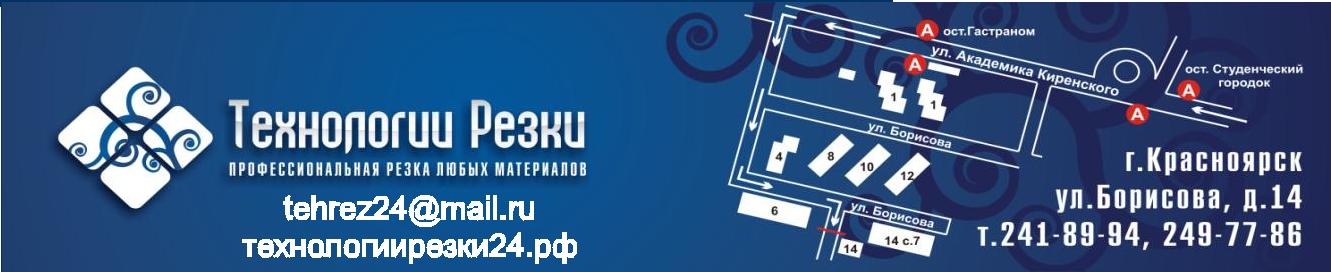 Прайс лист на услуги гидроабразивной резки160                               30000110                               15900Цены указаны ориентировочно в руб/п.м при среднем качестве и сложности реза. Окончательная цена расчитывается индивидуально по каждому заказу и может изменяться в зависимости от материала, сложности изделия, качества реза и объема партии. Минимальный объем заказа-1500 руб.Для выполнения резки необходим чертеж, выполненный в autokad в формате DXF. Размер материала должен быть на 20мм с каждой стороны больше размера детали.Толщина,ммМеталлыТолщина,ммСтальНержавейкаМедь, латуньАлюминийТитанСтальНержавейкаМедь, латуньАлюминийТитандо 3215р.243р.170р.148р.281р.4287р.332р.215р.161р.5376р.427р.265р.183р.471р.6470р.530р.338р.215р.7550р.640р.400р.8665р.750р.458р.288р.857р.9752р.857р.530р.10835р.974р.598р.360р.1123р.121040р.1195р.746р.443р.151370р.1433р.945р.553р.1565р.161550р.1594р.1034р.201840р.2140р.1600р.803р.2568р.303017р.3337р.2097р.1600р.5950р.404060р.4710р.2995р.2140р.505160р.5940р.3747р.3637р.16230р.607380р.7490р.4545р.808780р.10035р.8030р.7062р.24650р.Толщина,ммДругие материалыДругие материалыДругие материалыТолщина,ммТолщина,ммКерамогранитМраморГранитСтеклоПластик, резинаКерамогранитМраморГранитСтеклоПластик, резинадо 3150р.54р.4.72р.5.77р.6.90р.8103р.10300р.300р.300р.300р139р.12.175р.15.257р.20600р.600р.600р.600р.347р.30522р.40..769р.697р.50.1 139р.918р.601 741р.0р.80..